Ogłoszenia o naborach wniosków o przyznanie pomocy nr 1/2021, 2/2021 i 3/2021.Lokalna Grupa Działania Stowarzyszenie „Na Śliwkowym Szlaku” działająca na terenie gmin: Czchów, Gnojnik, Gródek nad Dunajcem, Iwkowa, Korzenna, Lipnica Murowana, Łososina Dolna informuje 
o możliwości składania wniosków o przyznanie pomocy w ramach poddziałania „Wsparcie na wdrażanie operacji w ramach strategii rozwoju lokalnego kierowanego przez społeczność”, objętego Programem Rozwoju Obszarów Wiejskich na lata 2014-2020 z udziałem środków Europejskiego Funduszu Rolnego na rzecz Rozwoju Obszarów Wiejskich. Nabory wniosków zostaną przeprowadzone w ramach następujących przedsięwzięć: Ogłoszenia o naborze wraz z dokumentacją konkursową znajduje się na stronie internetowej: www.nasliwkowymszlaku.pl w zakładce Nabór wniosków.  Więcej informacji o naborach udziela biuro Stowarzyszenia: tel. 661 242 363, 14 68 44 549, e-mail: biuro@nasliwkowymszlaku.pl. 	  		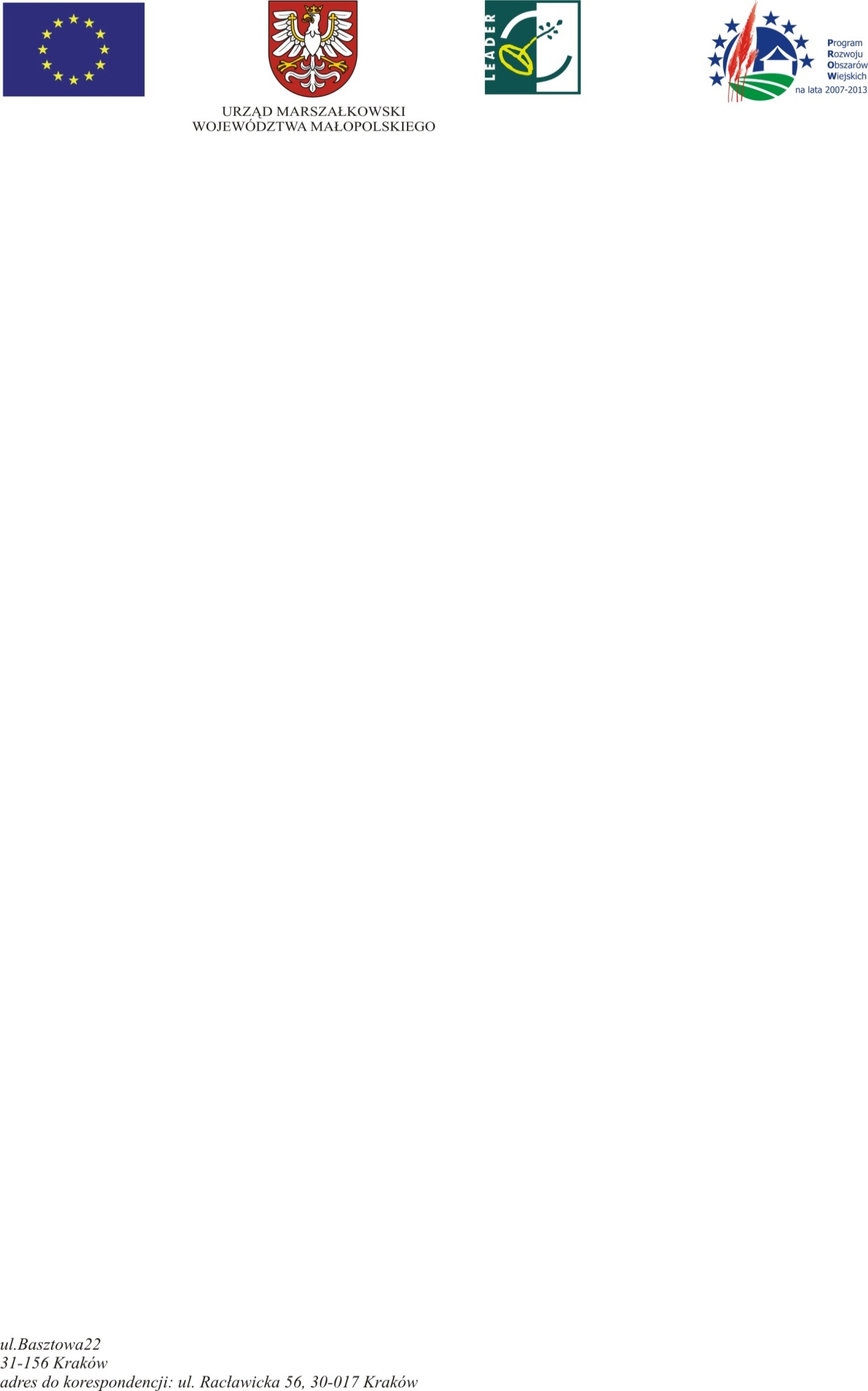 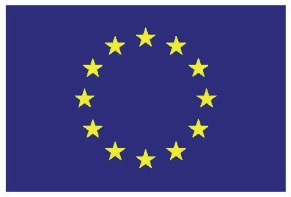 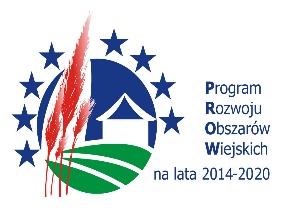 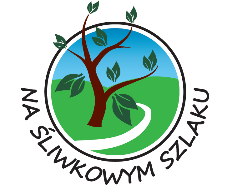 „Europejski Fundusz Rolny na rzecz Rozwoju Obszarów Wiejskich: Europa inwestująca w obszary wiejskie”Typ operacjiNr przedsięwzięciaNazwa przedsięwzięciaNumer naboruTermin naboruKonkurs2.1.1Tworzenie przedsiębiorstw, w szczególności z zakresu branży turystycznej, rekreacyjnej i małego przetwórstwa(wskaźnik produktu: Liczba operacji polegających na utworzeniu nowego przedsiębiorstwa)1/202124 maja – 7 czerwca 2021 r. Konkurs2.1.1Tworzenie przedsiębiorstw, w szczególności z zakresu branży turystycznej, rekreacyjnej i małego przetwórstwa(wskaźnik produktu: Liczba operacji polegających na utworzeniu nowego przedsiębiorstwa z zakresu branży turystycznej, rekreacyjnej lub małego przetwórstwa)2/202124 maja – 7 czerwca 2021 r. Konkurs2.1.2Rozwój przedsiębiorstw, w szczególności  z zakresu branży turystycznej, rekreacyjnej i małego przetwórstwa(wskaźnik produktu: Liczba operacji polegających na rozwoju istniejącego przedsiębiorstwa, w szczególności z zakresu branży turystycznej, rekreacyjnej i małego przetwórstwa)3/202124 maja – 7 czerwca 2021 r. 